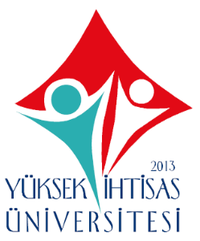 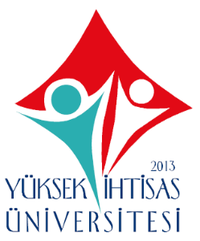  Eleştiri/gerekçe/önerileriniz için lütfen ayrı bir sayfa kullanınız. 	Ünvanı Adı-Soyadı				İmza 					TarihPROJE ADIPROJE NUMARASIPROJE YÜRÜTÜCÜSÜARA RAPOR NOEvetHayırSunulan verilerProjenin amacına uygun yürütüldüğünü gösteriyor mu?Proje önerisinde tanımlanan materyal ve yönteme uygun mu?Proje önerisinde belirtilen zamanlama programına uygun mu?Projenin hedeflenen sürede bitirilebileceğini gösteriyor mu?Elde edilen verilere göre;Projenin bu haliyle devam etmesinde yarar vardırEkte yeralan eleştiriler/öneriler dikkate alındığı takdirde projenin devam etmesi uygundur.Projenin bu haliyle yürütülmesinde yarar görülmemektedir